    Model de formular pentru retragerea din contract 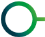 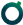 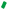 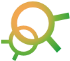 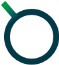 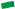 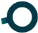 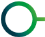 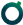 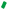 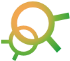 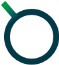 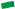 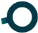 (completați acest formular si trimeteți-l inapoi numai daca doriți sa va retrageți de la contract) Informare de retragere de contract Puteți returna produsul la oricare sucursala sau trimiteți la adresa: SHX Trading s. r. o. Hrusická 3, Praha 4 - 141 00 Declar retragerea din contractul de cumpărare a acestor produse:        Data:Pretul de achizitie va fi returnat fără enumerar prin transfer la numărul contului bancar:                                                        Numarul comenzii:Semnătura comparătorului consumator  (numai daca acest formular este trimis sub forma de hirtie): ...................................................................... Motivul retragerii din contract (cimpul nu-i obligatoriu):Schimbarea mărfurilor                               Nu corespunde parametrilor Nu functioneaza / deteriorat               Pachet incomplet Datele clientulu Numele si prenumele comparătorului consumator:  Detaiil despre comanda Data comandări produs: Adresa comparătorului consumator:  Număr document vinzare 